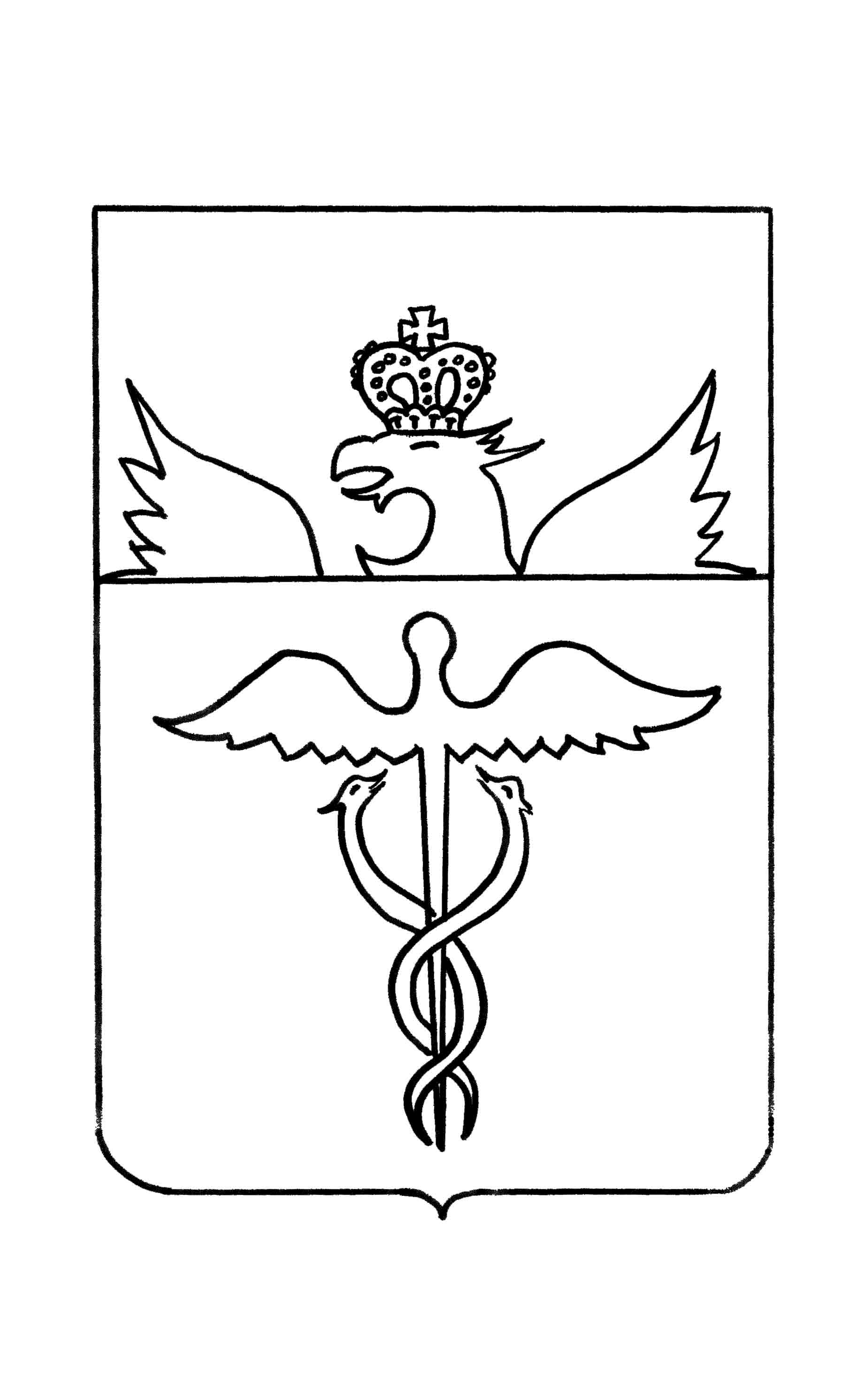 Совет народных депутатов Васильевского сельского поселенияБутурлиновского муниципального районаВоронежской областиРЕШЕНИЕот  28 февраля  2020г.   № 202с.ВасильевкаОб утверждении  Единого реестра  муниципальной собственности  Васильевского сельского поселения  Бутурлиновского муниципального районана 01.01.2020 года     В соответствии с Федеральным законом от 06.10.2003 г. №131-ФЗ «Об общих принципах организации местного самоуправления в Российской Федерации», Уставом Васильевского сельского поселения Бутурлиновского муниципального района Воронежской области, руководствуясь Порядком ведения органами местного самоуправления реестров муниципального имущества, утвержденным  Приказом министерства экономического развития РФ от 30.08.2011 г. № 424, Совет  народных депутатов  Васильевского сельского   поселения                                  РЕШИЛ: Утвердить  реестр  муниципального имущества  Васильевского сельского поселения Бутурлиновского муниципального района Воронежской области   на  01.01.2020 года  согласно  приложению.Глава Васильевского сельского поселения               Т.А. КотелевскаяПриложение к решению Совета народных депутатов Васильевского сельского поселенияот   28.02.2020 г. №  202Раздел 1«Муниципальное недвижимое имущество»Подраздел 1«Здания, строения, сооружения, объекты незавершенного строительства, нежилые помещения и т.д.»Раздел 1«Муниципальное недвижимое имущество»Подраздел 2«Земельные участки»Раздел 2«Муниципальное движимое имущество»Подраздел 1«Сооружения, линейные сооружения и т.д.»Раздел 2«Муниципальное движимое имущество»Подраздел 2«Автомобильный транспорт»Раздел 2«Муниципальное движимое имущество»Подраздел 3«Особо ценное движимое имущество»(в том числе)п. 1 «Сооружения»п. 2 «Автомобильный транспорт»Раздел 2«Муниципальное движимое имущество»Подраздел 4«Доли (вклады) в уставных (складочных) капиталах хозяйственных обществ»Раздел 3«Предприятия, учреждения, хозяйственные общества»Подраздел 1«Муниципальные унитарные предприятия»Раздел 3«Предприятия, учреждения, хозяйственные общества»Подраздел 2«Муниципальные казенные учреждения»Раздел 3«Предприятия, учреждения, хозяйственные общества»Подраздел 3«Муниципальные бюджетные учреждения»Раздел 3«Предприятия, учреждения, хозяйственные общества»Подраздел 4«Муниципальные автономные учреждения»Раздел 3«Предприятия, учреждения, хозяйственные общества»Подраздел 5«Хозяйственные общества»№п/пРег№НаименованиеАдрес(местоположение)Када-стровый(илиуслов-ный)номерПло-щадь,протя-жен-ность и (или) иныепара-метры(кв.м, м)Балан-соваясто-имость,руб.Оста-точнаясто-имостьруб.Када-строваясто-имость,руб.Датавозник-новенияи прек-ращенияправаРекви-зитыдоку-ментов –основа-нийБалан-содер-жательОбре-мене-нияПри-меча-ния1234567891011121311Отдельно стоящее нежилое здание(Администрация)Воронежская область, Бутурлиновский район, с. Васильевка, ул. Ленина, д.5436:05:1400014:27152,4кв. м908132--22.07.2013 г.36-АД № 151319.Администрация Васильевского сельского поселения БМР ВО22Отдельно стоящее нежилое здание (Пожарное депо)Воронежская область, Бутурлиновский район, Васильевское сельское поселение западная часть кадастрового квартала 36:05:430300736:05:4303007:2393,1кв. м568978,23--06.12.2013г.36-Ад № 101051 КазнаМО Васильевскоесельское поселение БМР ВО33Отдельно стоящее нежилое здание(Дом культуры)Воронежская область, Бутурлиновский район, с. Васильевка, ул. Ленина, д.4636:05:1400013:25399,5кв. м2196138--12.10.2012г.36-АГ854491Администрация Васильевского сельского поселения БМР ВО44Отдельно стоящее нежилое зданиеВоронежская область, Бутурлиновский район, с. Васильевка, ул. Ленина, д2Г36:05:3100007:178163,4кв. м34961117498-27.04.2009г.36-АВ369039КазнаМО Васильевскоесельское поселение БМР ВО55Асфальтированная дорога- сооружение дорожного транспортаВоронежская область, Бутурлиновский район, с. Васильевка, Октябрьская36:05:0000000:6261508 м---06.06.2014 г.36-АД490459КазнаМО Васильевскоесельское поселение БМР ВО66Сооружение (назначение: сооружения гидротехнические)Воронежская область, Бутурлиновский район, северо-западная часть кадастрового квартала 36:05:140000136:05:1400001:521 239м08.12.2014г36-АД   703882КазнаМО Васильевскоесельское поселение БМР ВО77Сооружение (назначение: сооружения гидротехнические)Воронежская область, Бутурлиновский район, северная  часть кадастрового квартала 36:05:430300636:05:0000000:67411 097м08.12.2014г36-АД   703879КазнаМО Васильевскоесельское поселение БМР ВО88Сооружение (назначение: сооружения гидротехнические)Воронежская область, Бутурлиновский район, северная  часть кадастрового квартала 36:05:430300636:05:4303006:3782 426м08.12.2014г36-АД   703896.КазнаМО Васильевскоесельское поселение БМР ВО99Сооружения  гидротехнические  ГТС пруда «Мусеев»Воронежская область, Бутурлиновский район, южная  часть кадастрового квартала 36:05:430300336:05:0000000:6773 583м08.12.2014г36-АД   703904КазнаМО Васильевскоесельское поселение БМР ВО1010ГТС  пруда «Березов»Воронежская область, Бутурлиновский район, южная  часть кадастрового квартала 36:05:400300336:05:4303003:1035 645м08.12.2014г36-АД   703898КазнаМО Васильевскоесельское поселение БМР ВО1111ГТС  пруд «Рогатый»Воронежская область, Бутурлиновский район, северо-восточная  часть кадастрового квартала 36:05:400300636:05:0000000:6726 298м08.12.2014г36-АД   703907КазнаМО Васильевскоесельское поселение БМР ВО1212Здание кухниВоронежская область,Бутурлиновский район,с. Васильевка, 164964,876359,85-КазнаМО Васильевскоесельское поселение БМР ВО13 13Здание сараяВоронежская область,Бутурлиновский район,с. Васильевка, 16991010311,22КазнаМО Васильевскоесельское поселение БМР ВО1414Сарай администрацииВоронежская область,Бутурлиновский район,с. Васильевка, 238643,130КазнаМО Васильевскоесельское поселение БМР ВО1515КолодецВоронежская область,Бутурлиновский район,с. Васильевка, 98134КазнаМО Васильевскоесельское поселение БМР ВО1616Памятник неизвестному солдату времен ВОвВоронежская область,Бутурлиновский район,с. Васильевка, ул. Ленина105807КазнаМО Васильевскоесельское поселение БМР ВО1717Туалет кирпичныйВоронежская область,Бутурлиновский район,с. Васильевка, 89133,85КазнаМО Васильевскоесельское поселение БМР ВО18 18Беседка типа «гриб»Воронежская область,Бутурлиновский район,с. Васильевка, 5678547951,84КазнаМО Васильевскоесельское поселение БМР ВО 1919 Дорожки паркаВоронежская область,Бутурлиновский район,с. Васильевка, 328726277590,72КазнаМО Васильевскоесельское поселение БМР ВО2020Изгородь паркаВоронежская область,Бутурлиновский район,с. Васильевка, 130364,2112982,20КазнаМО Васильевскоесельское поселение БМР ВО2121Артезианская скважина №31/13Воронежская область,Бутурлиновский район, Васильевское сельское поселение западная часть кадастрового квартала 36:05:430300736:05:4303007:28135 м4965892,5505.11.2015г.КазнаМО Васильевскоесельское поселение БМР ВО2222Артезианская скважина №1/14Воронежская область,Бутурлиновский район, Васильевское сельское поселение западная часть кадастрового квартала 36:05:430300736:05:4303007:27135 м4965892,5519.10.2015г.КазнаМО Васильевскоесельское поселение БМР ВО2382Административно-жилой комплекс для участкового уполномоченного полицииВоронежская область,Бутурлиновский район,с. Васильевка, ул. Комсомольская, д. 536:05:1400010:62117,3кв.м. Воронежская область,Бутурлиновский район,с. Васильевка, ул. Комсомольская, д. 55960729,42--04.04.2017г.36:05:1400010:62-36/001/2017-1 КазнаМО Васильевскоесельское поселение БМР ВО№п/пРег.№Наиме-нованиеКадастровыйномерАдрес,местоположениеПло-щадькв.м.КатегорияВидразрешенногоиспользованияДатавозникн.и прекращ.праваРеквизитыдокументовоснованийБалансо-держательОбре-мене-нияПримечания123456789101112123Земельный участок36:05:1400014:18Воронежская область, Бутурлиновский район, с. Васильевка, ул. Ленина, д. 541118Земли населенных пунктовДля размещения административно-управленческих объектов (администрация08.08.2013г.36-АД  150881 Администрация Васильевского сельского поселения БМР ВО224Земельный участок36:05:4303007:21Воронежская область, Бутурлиновский район, Васильевское сельское поселение западная часть кадастрового квартала 36:05:4303007551Земли промышленности,энергетики,транспорта,связи,радиовещания,телевидения,информатики, земли для обеспечения космической деятельности, земли обороны, безопасности и земли иного специального назначенияДля размещения пожарного депо11.12.2013г.36-АД 101003  КазнаМО Васильевскоесельское поселение БМР ВО325Земельный участок36:05:1400013:10Воронежская область, Бутурлиновский район, с. Васильевка, ул. Ленина, д. 461885Земли населенных пунктовДля размещения объектов народного образования, культуры (ДК)13.06.2013г.36-АД100378  Администрация Васильевского сельского поселения БМР ВО426Земельный участок36:05:1400012:41Воронежская область, Бутурлиновский район, с. Васильевка, ул. Ленина, д. 2 «г»5296Земли населенных пунктовДля размещения объектов здравоохранения и социального обеспечения05.07.2010г.36-АВ  840921  КазнаМО Васильевскоесельское поселение БМР ВО527Земельный участок36:05:0000000:408Воронежская область, Бутурлиновский район, юго-восточная часть кадастрового квартала 36:05:430300792 225Земли сельскохозяйственного назначенияДля сельскохозяйственного использования27.01.2014г36-АД   313090 КазнаМО Васильевскоесельское поселение БМР ВОАренда 36-36-06/002/2014-179628Земельный участок36:05:0000000:407Воронежская область, Бутурлиновский район, юго-восточная часть кадастрового квартала 36:05:4303007412 458Земли сельскохозяйственного назначенияДля сельскохозяйственного использования27.01.2014г36-АД   313091 .КазнаМО Васильевскоесельское поселение БМР ВОАренда 36-36-06/002/2014-179729Земельный участок36:05:0000000:409Воронежская область, Бутурлиновский район, юго-восточная часть кадастрового квартала 36:05:430300390 944Земли сельскохозяйственного назначенияДля сельскохозяйственного использования27.01.2014г36-АД   313089 КазнаМО Васильевскоесельское поселение БМР ВОАренда 36-36-06/002/2014-179830Земельный участок36:05:0000000:403Воронежская область, Бутурлиновский район, восточная часть кадастрового квартала 36:05:4303003718 164Земли сельскохозяйственного назначенияДля сельскохозяйственного использования27.01.2014г36-АД   313093КазнаМО Васильевскоесельское поселение БМР ВОАренда 36-36-06/002/2014-474931Земельный участок36:05:0000000:598Воронежская область, Бутурлиновский район, с. Васильевка, ул. Октябрьская20 703Земли населенных пунктовДля размещения автомобильных дорог06.06.2014г36-АД   490458  КазнаМО Васильевскоесельское поселение БМР ВО1032Земельный участок36:05:4303006:376Воронежская область, Бутурлиновский район, северная часть кадастрового квартала 36:05:43030062 426Земли сельскохозяйственного назначенияДля размещения гидротехнических сооружений08.12.2014г36-АД   703895 КазнаМО Васильевскоесельское поселение БМР ВО1133Земельный участок36:05:1400001:51Воронежская область, Бутурлиновский район, северо-западная  часть кадастрового квартала 36:05:14000011 239Земли населенных пунктовДля размещения гидротехнических сооружений08.12.2014г36-АД   703883 КазнаМО Васильевскоесельское поселение БМР ВО1234Земельный участок36:05:4303003:102Воронежская область, Бутурлиновский район, южная  часть кадастрового квартала 36:05:43030035 645Земли сельскохозяйственного назначенияДля размещения гидротехнических сооружений08.12.2014г36-АД   703897 КазнаМО Васильевскоесельское поселение БМР ВО1335Земельный участок36:05:4303003:375Воронежская область, Бутурлиновский район, северо-восточная часть кадастрового квартала 36:05:43030064 712Земли сельскохозяйственного назначенияДля размещения гидротехнических сооружений08.12.2014г36-АД   703906 КазнаМО Васильевскоесельское поселение БМР ВО1436Земельный участок36:05:1400019:53Воронежская область, Бутурлиновский район, южная   часть кадастрового квартала 36:05:14000191 586Земли населенных пунктовДля размещения гидротехнических сооружений08.12.2014г36-АД   703880 КазнаМО Васильевскоесельское поселение БМР ВО1537Земельный участок36:05:4303003:101Воронежская область, Бутурлиновский район, южная   часть кадастрового квартала 36:05:43030032 842Земли сельскохозяйственного назначенияДля размещения гидротехнических сооружений08.12.2014г36-АД   703903 КазнаМО Васильевскоесельское поселение БМР ВО1638Земельный участок36:05:1400009:32Воронежская область, Бутурлиновский район, северная   часть кадастрового квартала 36:05:1400009741Земли населенных пунктовДля размещения гидротехнических сооружений08.12.2014г36-АД   703902 .КазнаМО Васильевскоесельское поселение БМР ВО1739Земельный участок36:05:4303006:377Воронежская область, Бутурлиновский район, северная   часть кадастрового квартала 36:05:43030063 968Земли сельскохозяйственного назначенияДля размещения гидротехнических сооружений08.12.2014г36-АД   703900 КазнаМО Васильевскоесельское поселение БМР ВО1840Земельный участок36:05:0000000:661Воронежская область, Бутурлиновский район, с. Васильевка7 129Земли населенных пунктовДля размещения гидротехнических сооружений08.12.2014г36-АД   703881 КазнаМО Васильевскоесельское поселение БМР ВО1941Земельный участок36:05:0000000:405Воронежская область, Бутурлиновский район, восточная часть кадастрового квартала 36:05:430300340277Земли сельскохозяйственного назначенияДля сельскохозяйственного использования27.01.2014г36-АД   313095КазнаМО Васильевскоесельское поселение БМР ВОАренда 36-36-06/002/2014-1792042Земельный участок36:05:4303006:109Воронежская область, Бутурлиновский район, Васильевское сельское поселение, участок расположен в северо-восточной части кадастрового квартала 36:05:430300610000Земли сельскохозяйственного назначения Для  ведения личного подсобного хозяйства16.02.2016 г.36-36/006-36/006/016/2016-111/1КазнаМО Васильевскоесельское поселение БМР ВО2143Земельный участок36:05:4303006:127Воронежская область, Бутурлиновский район, северо-восточней с. Васильевка, уч. №410000Земли сельскохозяйственного назначения Для  ведения личного подсобного хозяйства22.04.2016 г.36-36/006-36/006/018/2016-380КазнаМО Васильевскоесельское поселение БМР ВО2244Земельный участок36:05:4303006:135Воронежская область, Бутурлиновский район, северо-восточней с. Васильевка, уч. №410000Земли сельскохозяйственного назначения Для  ведения личного подсобного хозяйства29.04.2016 г.36-36/006-36/006/017/2016-434КазнаМО Васильевскоесельское поселение БМР ВО2345Земельный участок36:05:4303006:37Воронежская область, Бутурлиновский район, северо-восточней с. Васильевка, уч. №610000Земли сельскохозяйственного назначения Для  ведения личного подсобного хозяйства28.03.2016 г.36-36/006-36/006/018/2016-317КазнаМО Васильевскоесельское поселение БМР ВО2446Земельный участок36:05:4303003:60Воронежская область, Бутурлиновский район, Васильевское сельское поселение, участок расположен в юго-западной части кадастрового квартала36:05:430300310000Земли сельскохозяйственного назначения Для  ведения личного подсобного хозяйства29.01.2016 г.36-36/006-36/006/027/2016-22/1КазнаМО Васильевскоесельское поселение БМР ВО2547Земельный участок36:05:4303006:128Воронежская область, Бутурлиновский район, северо-восточней с. Васильевка, уч. №410000Земли сельскохозяйственного назначения Для  ведения личного подсобного хозяйства22.04.2016 г.36-36/006-36/006/008/2016-381КазнаМО Васильевскоесельское поселение БМР ВО2648Земельный участок36:05:4303006:136Воронежская область, Бутурлиновский район, северо-восточней с. Васильевка, уч. №410000Земли сельскохозяйственного назначения Для  ведения личного подсобного хозяйства02.03.2016 г.36-36/006-36/006/017/2016-134КазнаМО Васильевскоесельское поселение БМР ВО2749Земельный участок36:05:4303003:59Воронежская область, Бутурлиновский район, юго-западней с. Васильевка, участок №210000Земли сельскохозяйственного назначения Для  ведения личного подсобного хозяйства02.02.2016 г.36-36/006-36/006/018/2016-42/1КазнаМО Васильевскоесельское поселение БМР ВО2850Земельный участок36:05:4303006:50Воронежская область, Бутурлиновский район, северо-восточней с. Васильевка, уч. № 610 000Земли сельскохозяйственного назначенияДля ведения личного подсобного хозяйства01.03.2016г.36-36/006-36/006/016/2016-657/3КазнаМО Васильевскоесельское поселение БМР ВО2951Земельный участок36:05:4303003:71Воронежская область, Бутурлиновский район, юго-западней с. Васильевка, участок №210000Земли сельскохозяйственного назначения Для  ведения личного подсобного хозяйства13.04.2016 г.36-36/006-36/006/016/2016-316КазнаМО Васильевскоесельское поселение БМР ВО3052Земельный участок36:05:4303003:57Воронежская область, Бутурлиновский район, юго-западней с. Васильевка, участок №210000Земли сельскохозяйственного назначения Для  ведения личного подсобного хозяйства02.02.2016 г.36-36/006-36/006/018/2016-41/1КазнаМО Васильевскоесельское поселение БМР ВО3153Земельный участок36:05:4303006:51Воронежская область, Бутурлиновский район, Васильевское сельское поселение, участок расположен в северо-восточной части кадастрового квартала 36:05:430300610000Земли сельскохозяйственного назначения Для  ведения личного подсобного хозяйства08.02.2016 г.36-36/006-36/006/018/2016-71/1КазнаМО Васильевскоесельское поселение БМР ВО3254Земельный участок36:05:4303006:159Воронежская область, Бутурлиновский район, северо-восточней с. Васильевка, уч. №410000Земли сельскохозяйственного назначения Для  ведения личного подсобного хозяйства13.04.2016 г.36-36/006-36/006/016/2016-311КазнаМО Васильевскоесельское поселение БМР ВО3355Земельный участок36:05:4303006:130Воронежская область, Бутурлиновский район, северо-восточней с. Васильевка, уч. №410000Земли сельскохозяйственного назначения Для  ведения личного подсобного хозяйства10.05.2016 г.36-36/006-36/006/017/2016-511КазнаМО Васильевскоесельское поселение БМР ВО3456Земельный участок36:05:4303006:112Воронежская область, Бутурлиновский район, северо-восточней с. Васильевка, уч. №410000Земли сельскохозяйственного назначения Для  ведения личного подсобного хозяйства25.04.2016 г.36-36/006-36/006/016/2016-379КазнаМО Васильевскоесельское поселение БМР ВО3557Земельный участок36:05:4303003:68Воронежская область, Бутурлиновский район, юго-западней с. Васильевка, участок №210000Земли сельскохозяйственного назначения Для  ведения личного подсобного хозяйства06.05.2016 г.36-36/006-36/006/018/2016-510КазнаМО Васильевскоесельское поселение БМР ВО3675Земельный участок36:05:0000000:179Воронежская область, Бутурлиновский район, в восточной части Бутурлиновского кадастрового района28070000(6/3516 доля в праве)Земли сельскохозяйственного назначенияДля сельскохозяйственного использования08.11.2011 г.36-36-06/027/2011-263КазнаМО Васильевскоесельское поселение БМР ВОАренда 36-36-06/011/2007-3503779Земельный участок36:05:0000000:1240Российская Федерация, Воронежская область, Бутурлиновский район, в границах ЗАО «Маяк»(к-з Маяк)43154Земли сельскохозяйственного назначенияДля сельскохозяйственного использования27.07.2016Выписка из единого государственного реестра прав на недвижимое имущество и сделок с ним от 27.07.2016КазнаМО Васильевскоесельское поселение БМР ВО3880Земельный участок36:05:0000000:1241Российская Федерация, Воронежская область, Бутурлиновский район, в границах ЗАО «Маяк»(к-з Маяк)62100Земли сельскохозяйственного назначенияДля сельскохозяйственного использования27.07.2016 г.Выписка из единого государственного реестра прав на недвижимое имущество и сделок с ним от 27.07.2016КазнаМО Васильевскоесельское поселение БМР ВО3981Земельный участок36:05:0000000:1242Российская Федерация, Воронежская область, Бутурлиновский район, в границах ЗАО «Маяк»(к-з Маяк)53900Земли сельскохозяйственного назначенияДля сельскохозяйственного использования27.07.2016 г.Выписка из единого государственного реестра прав на недвижимое имущество и сделок с ним от 27.07.2016КазнаМО Васильевскоесельское поселение БМР ВО4083Земельный участок36:05:1400010:60Воронежская область,Бутурлиновский район,с. Васильевка, ул. Комсомольская, д. 5800Земли населенных пунктовДля ведения личного подсобного хозяйства25.04.2017г.№ 36:05:1400010:60-36/006/2017-2КазнаМО Васильевскоесельское поселение БМР ВО4185Земельный участок36:05:0000000:1312Воронежская область, Бутурлиновский район9881Земли сельскохозяйственного назначенияЗемли для сельскохозяйственного использования06.02.2017г.36:05:0000000:1312-36/011/2017-1КазнаМО Васильевскоесельское поселение БМР ВО4286Земельный участок36:05:0000000:1314Воронежская область, Бутурлиновский район25219Земли сельскохозяйственного назначенияЗемли для сельскохозяйственного использования06.02.2017г.36:05:0000000:1314-36/011/2017-1КазнаМО Васильевскоесельское поселение БМР ВО4387Земельный участок36:05:4303006:125Воронежская область, Бутурлиновский район, северо-восточней с. Васильевка, уч. № 410 000Земли сельскохозяйственного назначенияДля ведения личного подсобного хозяйства07.06.2016г.36-36/006-36/006/018/2016-657/3КазнаМО Васильевскоесельское поселение БМР ВО4488Земельный участок36:05:4303006:140Воронежская область, Бутурлиновский район, Васильевское сельское поселение, участок расположен в северо-восточной части  кадастрового квартала36:05:430300610 000Земли сельскохозяйственного назначенияДля ведения личного подсобного хозяйства06.06.2016г.36-36/006-36/006/017/2016-614/3КазнаМО Васильевскоесельское поселение БМР ВО4589Земельный участок36:05:4303006:61Воронежская область, Бутурлиновский район, юго-западней с. Васильевка, уч. № 210 000Земли сельскохозяйственного назначенияДля ведения личного подсобного хозяйства15.06.2017г.36:05:4303006:61-36/006/2017-3КазнаМО Васильевскоесельское поселение БМР ВО4690Земельный участок36:05:4303006:485Воронежская область, Бутурлиновский район, северо-восточнейс. Васильевка, уч. № 410 000Земли сельскохозяйственного назначенияДля ведения личного подсобного хозяйства22.08.2016г.36-36/006-36/006/008/2016-153КазнаМО Васильевскоесельское поселение БМР ВО4792Земельный участок36:05:0000000:1738Российская Федерация, Воронежская область, Бутурлиновский район, в границах ЗАО «Маяк»(к-з Маяк)162000Земли сельскохозяйственного назначенияДля сельскохозяйственного производства11.09.201936:05:0000000:1738-36/075/2019-1КазнаМО Васильевскоесельское поселение БМР ВО4893Земельный участок36:05:0000000:1749Российская Федерация, Воронежская область, Бутурлиновский район, в границах ЗАО «Маяк»(к-з Маяк)36029Земли сельскохозяйственного назначенияДля сельскохозяйственного производства11.09.201936:05:0000000:1749-36/075/2019-1КазнаМО Васильевскоесельское поселение БМР ВО4994Земельный участок36:05:0000000:1757Российская Федерация, Воронежская область, Бутурлиновский район, в границах ЗАО «Маяк»(к-з Маяк)4471Земли сельскохозяйственного назначенияДля сельскохозяйственного производства11.09.201936:05:0000000:1757-36/075/2019-1КазнаМО Васильевскоесельское поселение БМР ВО5095Земельный участок36:05:0000000:1739Российская Федерация, Воронежская область, Бутурлиновский район, в границах ЗАО «Маяк»(к-з Маяк)394645Земли сельскохозяйственного назначенияДля сельскохозяйственного производства11.09.201936:05:0000000:1739-36/075/2019-1КазнаМО Васильевскоесельское поселение БМР ВО5196Земельный участок36:05:0000000:1740Российская Федерация, Воронежская область, Бутурлиновский район, в границах ЗАО «Маяк»(к-з Маяк)480386Земли сельскохозяйственного назначенияДля сельскохозяйственного производства11.09.201936:05:0000000:1740-36/075/2019-1КазнаМО Васильевскоесельское поселение БМР ВО5297Земельный участок36:05:0000000:1741Российская Федерация, Воронежская область, Бутурлиновский район, в границах ЗАО «Маяк»(к-з Маяк)16000Земли сельскохозяйственного назначенияДля сельскохозяйственного производства11.09.201936:05:0000000:1741-36/075/2019-1КазнаМО Васильевскоесельское поселение БМР ВО5398Земельный участок36:05:0000000:1742Российская Федерация, Воронежская область, Бутурлиновский район, в границах ЗАО «Маяк»(к-з Маяк)18020Земли сельскохозяйственного назначенияДля сельскохозяйственного производства11.09.201936:05:0000000:1742-36/075/2019-1КазнаМО Васильевскоесельское поселение БМР ВО5499Земельный участок36:05:0000000:1743Российская Федерация, Воронежская область, Бутурлиновский район, в границах ЗАО «Маяк»(к-з Маяк)34788Земли сельскохозяйственного назначенияДля сельскохозяйственного производства11.09.201936:05:0000000:1743-36/075/2019-1КазнаМО Васильевскоесельское поселение БМР ВО55100Земельный участок36:05:0000000:1744Российская Федерация, Воронежская область, Бутурлиновский район, в границах ЗАО «Маяк»(к-з Маяк)81745Земли сельскохозяйственного назначенияДля сельскохозяйственного производства11.09.201936:05:0000000:1744 -36/075/2019-1КазнаМО Васильевскоесельское поселение БМР ВО56101Земельный участок36:05:0000000:1745Российская Федерация, Воронежская область, Бутурлиновский район, в границах ЗАО «Маяк»(к-з Маяк)17500Земли сельскохозяйственного назначенияДля сельскохозяйственного производства11.09.201936:05:0000000:1745-36/075/2019-1КазнаМО Васильевскоесельское поселение БМР ВО57102Земельный участок36:05:0000000:1746Российская Федерация, Воронежская область, Бутурлиновский район, в границах ЗАО «Маяк»(к-з Маяк)127710Земли сельскохозяйственного назначенияДля сельскохозяйственного производства11.09.201936:05:0000000:1746-36/075/2019-1КазнаМО Васильевскоесельское поселение БМР ВО58103Земельный участок36:05:0000000:1747Российская Федерация, Воронежская область, Бутурлиновский район, в границах ЗАО «Маяк»(к-з Маяк)95647Земли сельскохозяйственного назначенияДля сельскохозяйственного производства11.09.201936:05:0000000:1747-36/075/2019-1КазнаМО Васильевскоесельское поселение БМР ВО59104Земельный участок36:05:0000000:1748Российская Федерация, Воронежская область, Бутурлиновский район, в границах ЗАО «Маяк»(к-з Маяк)256104Земли сельскохозяйственного назначенияДля сельскохозяйственного производства11.09.201936:05:0000000:1748-36/075/2019-1КазнаМО Васильевскоесельское поселение БМР ВО60105Земельный участок36:05:0000000:1750Российская Федерация, Воронежская область, Бутурлиновский район, в границах ЗАО «Маяк»(к-з Маяк)185630Земли сельскохозяйственного назначенияДля сельскохозяйственного производства11.09.201936:05:0000000:1750-36/075/2019-1КазнаМО Васильевскоесельское поселение БМР ВО61106Земельный участок36:05:0000000:1751Российская Федерация, Воронежская область, Бутурлиновский район, в границах ЗАО «Маяк»(к-з Маяк)30770Земли сельскохозяйственного назначенияДля сельскохозяйственного производства11.09.201936:05:0000000:1751-36/075/2019-1КазнаМО Васильевскоесельское поселение БМР ВО62107Земельный участок36:05:0000000:1752Российская Федерация, Воронежская область, Бутурлиновский район, в границах ЗАО «Маяк»(к-з Маяк)3148Земли сельскохозяйственного назначенияДля сельскохозяйственного производства11.09.201936:05:0000000:1752-36/075/2019-1КазнаМО Васильевскоесельское поселение БМР ВО63108Земельный участок36:05:0000000:1753Российская Федерация, Воронежская область, Бутурлиновский район, в границах ЗАО «Маяк»(к-з Маяк)107024Земли сельскохозяйственного назначенияДля сельскохозяйственного производства11.09.201936:05:0000000:1753-36/075/2019-1КазнаМО Васильевскоесельское поселение БМР ВО64109Земельный участок36:05:0000000:1754Российская Федерация, Воронежская область, Бутурлиновский район, в границах ЗАО «Маяк»(к-з Маяк)5140Земли сельскохозяйственного назначенияДля сельскохозяйственного производства11.09.201936:05:0000000:1754-36/075/2019-1КазнаМО Васильевскоесельское поселение БМР ВО65110Земельный участок36:05:0000000:1755Российская Федерация, Воронежская область, Бутурлиновский район, в границах ЗАО «Маяк»(к-з Маяк)25470Земли сельскохозяйственного назначенияДля сельскохозяйственного производства11.09.201936:05:0000000:1755-36/075/2019-1КазнаМО Васильевскоесельское поселение БМР ВО66111Земельный участок36:05:0000000:1756Российская Федерация, Воронежская область, Бутурлиновский район, в границах ЗАО «Маяк»(к-з Маяк)56646Земли сельскохозяйственного назначенияДля сельскохозяйственного производства11.09.201936:05:0000000:1756-36/075/2019-1КазнаМО Васильевскоесельское поселение БМР ВО67112Земельный участок36:05:0000000:1758Российская Федерация, Воронежская область, Бутурлиновский район, в границах ЗАО «Маяк»(к-з Маяк)90000Земли сельскохозяйственного назначенияДля сельскохозяйственного производства11.09.201936:05:0000000:1758-36/075/2019-1КазнаМО Васильевскоесельское поселение БМР ВО68113Земельный участок36:05:0000000:1759Российская Федерация, Воронежская область, Бутурлиновский район, в границах ЗАО «Маяк»(к-з Маяк)119787Земли сельскохозяйственного назначенияДля сельскохозяйственного производства11.09.201936:05:0000000:1759 -36/075/2019-1КазнаМО Васильевскоесельское поселение БМР ВО69114Земельный участок36:05:0000000:1760Российская Федерация, Воронежская область, Бутурлиновский район, в границах ЗАО «Маяк»(к-з Маяк)329877Земли сельскохозяйственного назначенияДля сельскохозяйственного производства11.09.201936:05:0000000:1760 -36/075/2019-1КазнаМО Васильевскоесельское поселение БМР ВО70115Земельный участок36:05:0000000:1761Российская Федерация, Воронежская область, Бутурлиновский район, в границах ЗАО «Маяк»(к-з Маяк)177398Земли сельскохозяйственного назначенияДля сельскохозяйственного производства11.09.201936:05:0000000:1761 -36/075/2019-1 КазнаМО Васильевскоесельское поселение БМР ВО71116Земельный участок36:05:0000000:1762Российская Федерация, Воронежская область, Бутурлиновский район, в границах ЗАО «Маяк»(к-з Маяк)67682Земли сельскохозяйственного назначенияДля сельскохозяйственного производства11.09.201936:05:0000000:1762 -36/075/2019-1КазнаМО Васильевскоесельское поселение БМР ВО72117Земельный участок36:05:0000000:1763Российская Федерация, Воронежская область, Бутурлиновский район, в границах ЗАО «Маяк»(к-з Маяк)81783Земли сельскохозяйственного назначенияДля сельскохозяйственного производства11.09.201936:05:0000000:1763 -36/075/2019-1КазнаМО Васильевскоесельское поселение БМР ВО№п/пРег№НаименованиеАдрес(местоположение)Када-стровый(илиуслов-ный)номерПло-щадь,протя-жен-ность и (или) иныепара-метры(кв.м, м)Балан-соваясто-имость,руб.Оста-точнаясто-имостьруб.Када-строваясто-имость,руб.Датавозник-новенияи прек-ращенияправаРекви-зитыдоку-ментов –основа-нийБалан-содер-жательОбре-мене-нияПри-меча-ния12345678910111213158Водопровод д.110Воронежская область,Бутурлиновский район,с. Васильевка-5870 м7751602,66----КазнаМО Васильевскоесельское поселение БМР ВО259Водопровод д.160Воронежская область,Бутурлиновский район,с. Васильевка13150 м22597305,96КазнаМО Васильевскоесельское поселение БМР ВО360Водопроводный колодец д. 1000ммВоронежская область,Бутурлиновский район,с. Васильевка1000мм.1908295,29КазнаМО Васильевскоесельское поселение БМР ВО461Водопроводный колодец д. 1500ммВоронежская область,Бутурлиновский район,с. Васильевка1500мм.795923,49КазнаМО Васильевскоесельское поселение БМР ВО562Водопроводный колодец д. 200ммВоронежская область,Бутурлиновский район,с. Васильевка200мм.20763,22КазнаМО Васильевскоесельское поселение БМР ВО663Дизельная подстанцияВоронежская область,Бутурлиновский район,с. Васильевка16кВт.314908,86КазнаМО Васильевскоесельское поселение БМР ВО764Пожарный резервуарВоронежская область,Бутурлиновский район,с. Васильевка25куб.м.484475,17КазнаМО Васильевскоесельское поселение БМР ВО865Трансформаторная подстанцияВоронежская область,Бутурлиновский район,с. Васильевка1х100кВА.76131,81КазнаМО Васильевскоесельское поселение БМР ВО966Канализационный колодец д. 1000 ммВоронежская область,Бутурлиновский район,с. Васильевка1000мм.72671,27КазнаМО Васильевскоесельское поселение БМР ВО1067Пожарный гидрантВоронежская область,Бутурлиновский район,с. Васильевка1068мм.588291,27КазнаМО Васильевскоесельское поселение БМР ВО1168Место массового отдыха населения на водном объекте (пляж)Воронежская область,Бутурлиновский район,с. Васильевка7478990035960,12КазнаМО Васильевскоесельское поселение БМР ВО1269Система видеонаблюденияВоронежская область,Бутурлиновский район,с. Васильевка650твл./700твл9158278607,94КазнаМО Васильевскоесельское поселение БМР ВО1370Косилка роторнаяВоронежская область,Бутурлиновский район,с. Васильевка2060об./мин.12550092033,28КазнаМО Васильевскоесельское поселение БМР ВО1491Электросирена С-28Воронежская область,Бутурлиновский район,с. Васильевка110852000190дБ22209,0909.02.2016№ 09 от 13.01.2016КазнаМО Васильевскоесельское поселение БМР ВО№п/пРег№МаркаавтомобиляПаспорттранспорт-ногосредстваИдентифи-кационныйномерГодвыпускаГосудар-ственныйрегистра-ционныйзнакДатарегистра-ции вгосудар-ственныхорганахНомердвига-теля,номершассиНомеркузоваБалансо-держательБалан-соваясто-имость,руб.Оста-точнаясто-имость,руб.Приме-чания12345678910111213171Автомобиль  ВАЗ 21043063 КМ 96887023.10.2002гXTA210430209264452002Т633ЕО3636 ОН 842366  от 06.05.2006гНе установленXTA21043020926445КазнаМО Васильевскоесельское поселение БМР ВО186734 (152574)34160272Автомобиль ШЕВРОЛЕ NIVA 212300-5563 НР 64739518.10.2012X9L212300C04320402012Р217УР3636 XY 911469  от 03.11.2012г.Не установленX9L212300C0432040Администрация Васильевского сельского поселения БМР ВО600000 (100000)500000373Автомобиль АРС-14 ЗИЛ-13136НК41215503.04.2012г.Не установлен1991Н422УС3636 05 № 362080от 04.12.2012г.Не установленНе установленКазнаМО Васильевскоесельское поселение БМР ВО323100-№п/пМаркаавтомобиляПаспорттранспорт-ногосредстваИдентифи-кационныйномерГодвыпускаГосудар-ственныйрегистра-ционныйзнакДатарегистра-ции вгосудар-ственныхорганахНомердвига-теля,номершассиНомеркузоваБалансо-держательБалан-соваясто-имость,руб.Оста-точнаясто-имость,руб.Приме-чания12345678910111213-------------№п/пМаркаавтомобиляПаспорттранспорт-ногосредстваИдентифи-кационныйномерГодвыпускаГосудар-ственныйрегистра-ционныйзнакДатарегистра-ции вгосудар-ственныхорганахНомердвига-теля,номершассиНомеркузоваБалансо-держательБалан-соваясто-имость,руб.Оста-точнаясто-имость,руб.Приме-чания12345678910111213-------------№п/пНаименование хозяйственного обществаОсновной регистрационный номерРазмер уставного (складочного) капитала,руб.Доля Бутурлиновского муниципального района в уставном (складочном) капитале,%Примечания123456------№п/пНаименованиеАдрес(место-положение)ЕГРН,дата гос.реги-страцииРекви-зитыдокумента-осно-ванияРазмеруставногофонда,руб.Балансоваястоимостьосновныхсредств,руб.Остаточнаястоимостьосновныхсредств,руб.Средне-списочнаячисленностьработников,чел.Приме-чания12345678910----------№п/пРег№НаименованиеАдрес(место-положение)ЕГРН,дата гос.реги-страцииРекви-зитыдокумента-осно-ванияРазмеруставногофонда,руб.Балансоваястоимостьосновныхсредств,руб.Остаточнаястоимостьосновныхсредств,руб.Средне-списочнаячисленностьработников,чел.Приме-чания12345678910174Муниципальное казенное учреждение культуры «Социально-культурный центр «Возрождение»»(МКУК «СКЦ «Возрождение») 397546,Воронежская область, Бутурлиновский район,село Васильевка, ул. Ленина, дом 46107362900062005.06.2007 г.Постановлениеадминистрации Васильевского сельского поселения БМР ВОот 29.05.2007 г.№ 470236987,56-2№п/пНаименованиеАдрес(место-положение)ЕГРН,дата гос.реги-страцииРекви-зитыдокумента-осно-ванияРазмеруставногофонда,руб.Балансоваястоимостьосновныхсредств,руб.Остаточнаястоимостьосновныхсредств,руб.Средне-списочнаячисленностьработников,чел.Приме-чания123456789101--------№п/пНаименованиеАдрес(место-положение)ЕГРН,дата гос.реги-страцииРекви-зитыдокумента-осно-ванияРазмеруставногофонда,руб.Балансоваястоимостьосновныхсредств,руб.Остаточнаястоимостьосновныхсредств,руб.Средне-списочнаячисленностьработников,чел.Приме-чания12345678910----------№п/пНаименованиеАдрес(место-положение)ЕГРН,дата гос.реги-страцииРекви-зитыдокумента-осно-ванияРазмеруставногофонда,руб.Балансоваястоимостьосновныхсредств,руб.Остаточнаястоимостьосновныхсредств,руб.Средне-списочнаячисленностьработников,чел.Приме-чания12345678910----------